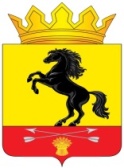         АДМИНИСТРАЦИЯМУНИЦИПАЛЬНОГО ОБРАЗОВАНИЯ   НОВОСЕРГИЕВСКИЙ РАЙОН    ОРЕНБУРГСКОЙ ОБЛАСТИ        ПОСТАНОВЛЕНИЕ___25.06.2019______ №  ___561-п_____________                  п. НовосергиевкаО порядке осуществления и финансового обеспечения отдыха детей и их оздоровления В соответствии с пунктом 3 статьи 78, пунктом 2 статьи 78.1 Бюджетного кодекса Российской Федерации, пунктом 13 части 1 статьи 16 Федерального закона от 06.10.2003 N 131-ФЗ "Об общих принципах организации местного самоуправления в Российской Федерации", Законами Оренбургской области: от 18.12.2009 N 3271/751-IV-ОЗ "Об осуществлении и финансовом обеспечении отдыха и оздоровления детей Оренбургской области", от 18.12.2009 N 3272/752-IV-ОЗ "О наделении органов местного самоуправления Оренбургской области государственными полномочиями Оренбургской области по финансовому обеспечению отдыха детей в каникулярное время", постановлением Правительства Российской Федерации от 06.09.2016 N 887 "Об общих требованиях к нормативным правовым актам, муниципальным правовым актам, регулирующим предоставление субсидий юридическим лицам (за исключением субсидий государственным (муниципальным) учреждениям), индивидуальным предпринимателям, а также физическим лицам - производителям товаров, работ, услуг", постановлениями Правительства Оренбургской области от 08.02.2010 N 59-п "О порядке предоставления субвенции из областного бюджета бюджетам городских округов и муниципальных районов на осуществление органами местного самоуправления Оренбургской области переданных государственных полномочий Оренбургской области по финансовому обеспечению отдыха детей в каникулярное время", от 02.04.2013 N 255-п "О порядке осуществления и финансового обеспечения отдыха и оздоровления детей в Оренбургской области":Утвердить:Положение об осуществлении и финансового обеспечения отдыха детей и их оздоровления согласно Приложению № 1 к настоящему постановлению.Порядок предоставления компенсации части затрат юридическим лицам и индивидуальным предпринимателям за самостоятельно приобретенные путевки для детей своих работников в организации, включенные в региональный реестр учреждений и организаций, предоставляющих услуги в сфере отдыха и оздоровления детей, согласно Приложению № 2 к настоящему постановлению.Порядок предоставления родителям или иным законным представителям компенсации расходов на оплату частичной стоимости путевки детям в детские оздоровительные лагеря, согласно Приложению № 3 к настоящему постановлению.Контроль за исполнением настоящего постановления возложить на заместителя главы администрации района по социальным вопросам Плужнову Л.А.Постановление вступает в силу после его опубликования на официальном сайте администрации Новосергиевского района Глава администрации района                                             А.Д. Лыков Разослано: финансовому отделу, Плужновой Л.А., РОО, КЦСОН, орготделу, прокурору.ПОЛОЖЕНИЕ
об осуществлении и финансового обеспечения отдыха детей и их оздоровления (далее - ПОЛОЖЕНИЕ)1. Настоящее Положение устанавливает основные направления осуществления и финансового обеспечения организации отдыха детей и их оздоровления в каникулярное время, в том числе детей, находящихся в трудной жизненной ситуации, муниципального образования "Новосергиевский район Оренбургской области", на базе:1) загородных лагерей отдыха детей и их оздоровления; детских оздоровительных центров, баз и комплексов; детских оздоровительно-образовательных центров; специализированных (профильных) лагерей (спортивно-оздоровительных и других лагерей); лагерей, организованных образовательными организациями, осуществляющими организацию отдыха и оздоровления обучающихся в каникулярное время (с круглосуточным пребыванием); детских лагерей труда и отдыха, детских лагерей палаточного типа, детских специализированных (профильных) лагерей, детских лагерей различной тематической направленности (оборонно-спортивных лагерей, туристических лагерей, эколого-биологических лагерей, творческих лагерей, историко-патриотических лагерей, технических лагерей, краеведческих и других лагерей), созданных при организациях социального обслуживания населения, санаторно-курортных организациях, общественных организациях, объединениях (далее - детские оздоровительные лагеря);2) лагерей дневного пребывания, организованных образовательными организациями, осуществляющими организацию отдыха детей и их оздоровления, обучающихся в каникулярное время, а также лагерей дневного пребывания, созданных при организациях социального обслуживания населения, санаторно-курортных организациях, общественных организациях (объединениях) и иных организациях (далее - лагеря дневного пребывания);2. Финансовое обеспечение отдыха детей в каникулярное время, в том числе детей, находящихся в трудной жизненной ситуации, включает в себя:1) возмещение затрат, связанных с оказанием услуг по отдыху детей, юридическим лицам и индивидуальным предпринимателям, включенным в региональный реестр учреждений и организаций, предоставляющих услуги в сфере отдыха и оздоровления детей, в пределах денежных средств, предусмотренных сертификатом на отдых и (или) оздоровление детей.Финансовое обеспечение возмещения затрат муниципальным бюджетным и автономным организациям, подведомственным отделу образования администрации муниципального образования «Новосергиевский район Оренбургской области» - (далее отдел образования), имеющим во владении и (или) пользовании имущество, на базе которого созданы организации отдыха детей и их оздоровления, в пределах денежных средств, предусмотренных сертификатом на отдых и (или) оздоровление детей, осуществляется путем предоставления субсидии в соответствии с законодательством РФ.Субсидия предоставляется муниципальным бюджетным и автономным организациям на возмещение следующих затрат:а) оплата труда и начисления на выплаты по оплате труда работников, принимающих участие в мероприятиях по проведению оздоровительной кампании детей;б) оплата материальных запасов, необходимых для непосредственной реализации 2услуг по организации отдыха детей и (или) оздоровления, в том числе приобретение продуктов питания, медикаментов и перевязочных средств, мягкого и хозяйственного инвентаря, моющих средств, посуды, канцелярских товаров для досуговой деятельности и развития творческих способностей детей;в) проведение витаминизации;г) страхование детей от несчастных случаев;д) обеспечение безопасности жизни и здоровья детей в период их пребывания в организациях отдыха детей и их оздоровления;е) оплата коммунальных, транспортных услуг, услуг по организации развлекательных мероприятий и досуга детей.Финансовое обеспечение возмещения затрат юридическим лицам и индивидуальным предпринимателям (за исключением субсидий государственным (муниципальным) организациям), имеющим во владении и (или) пользовании имущество, на базе которого созданы организации отдыха детей и их оздоровления, в пределах денежных средств, указанных в сертификате на отдых и (или) оздоровление детей, осуществляется путем предоставления субсидии юридическим лицам и индивидуальным предпринимателям в соответствии с законодательством РФ.2) компенсацию части затрат юридическим лицам и индивидуальным предпринимателям за самостоятельно приобретенные путевки для детей своих работников в организации, включенные в региональный реестр учреждений и организаций, предоставляющих услуги в сфере отдыха и (или) оздоровления детей в соотвествии с Порядоком предоставления компенсации части затрат юридическим лицам и индивидуальным предпринимателям за самостоятельно приобретенные путевки для детей своих работников в организации, включенные в региональный реестр учреждений и организаций, предоставляющих услуги в сфере отдыха и оздоровления детей, предусмотренным  согласно  приложения  № 2  к настоящему постановлению;3) предоставление родителям или иным законным представителям компенсации расходов за самостоятельно приобретенные путевки в организации отдыха детей и их оздоровления, расположенные на территории Российской Федерации, исходя из средней стоимости путевки, установленной Правительством Оренбургской области.Порядок предоставления компенсации осуществляется в соответствии с приложением № 3 к настоящему постановлению;4) оплату стоимости услуги (путевки) в лагерях дневного пребывания, в том числе:а) набора продуктов питания для детей в лагерях с дневным пребыванием из расчета стоимости набора продуктов питания, установленной Правительством Оренбургской области за счет средств областного бюджета;б) услуг по организации питания для детей в лагерях дневного пребывания за счет средств муниципального бюджета.Финансовое обеспечение оплаты стоимости услуги по организации питания и набора продуктов питания для детей в лагерях с дневным пребыванием (для муниципальных организаций, подведомственных отделу образования) осуществляется в соответствии с постановлением администрации Новосергиевского района от 06.05.2019г.  N 431-п «О стоимости путевки в МАУ «Детский загородный оздоровительный лагерь «Орленок» и стоимости набора продуктов питания в лагерях дневного пребывания»5) полную или частичную оплату проезда организованных групп детей и сопровождающих их лиц к местам отдыха и обратно, включая обеспечение их безопасности в пути следования в соответствии с законодательством РФ.Порядок
предоставления компенсации части затрат юридическим лицам и индивидуальным предпринимателям за самостоятельно приобретенные путевки для детей своих работников в организации, включенные в региональный реестр учреждений и организаций, предоставляющих услуги в сфере отдыха и оздоровления детей1. Настоящий Порядок определяет цели и условия предоставления компенсации части затрат юридическим лицам и индивидуальным предпринимателям (далее - хозяйствующие субъекты) за самостоятельно приобретенные путевки для детей своих работников (далее - компенсация) в организации, включенные в региональный реестр учреждений и организаций, предоставляющих услуги в сфере отдыха и оздоровления детей (далее - Реестр).2. Компенсация хозяйствующим субъектам предоставляется на безвозмездной и безвозвратной основе за счет средств областного фонда компенсаций, выделенных Новосергиевскому РОО, осуществляющим переданные государственные полномочия в соответствии с Законом Оренбургской области от 18 декабря 2009 года N 3272/752-IV-ОЗ "О наделении органов местного самоуправления Оренбургской области государственными полномочиями Оренбургской области по осуществлению и финансовому обеспечению оздоровления и отдыха детей" (далее - уполномоченные органы местного самоуправления), на финансовое обеспечение мероприятий по отдыху детей в каникулярное время, в целях возмещения части затрат на приобретение путевок в загородные стационарные детские оздоровительные лагеря (далее - детские оздоровительные лагеря) для детей работников данных хозяйствующих субъектов.3. Размер предоставляемой компенсации определяется в пределах средств, предусмотренных Новосергиевскому РОО на текущий финансовый год, из расчета до 50 процентов фактической стоимости путевки, но не более 50 процентов средней стоимости путевки, установленной Правительством Оренбургской области за путевки в загородные стационарные детские оздоровительные лагеря.4. Компенсация носит целевой характер и не может быть использована на другие цели.5. Хозяйствующие субъекты имеют право на получение компенсации в случае соответствия следующим критериям:а) организуют отдых детей школьного возраста в детских оздоровительных лагерях путем приобретения путевок для детей своих работников;б) не имеют неисполненных обязательств по представлению отчета об использовании ранее выделенной компенсации на возмещение части затрат за самостоятельно приобретенные путевки для детей своих работников в детские оздоровительные лагеря на отдых детей своих работников в детском оздоровительном лагере за предыдущий период.6. Компенсация предоставляется на основании заключенного соглашения о предоставлении компенсации части затрат хозяйствующим субъектам за самостоятельно приобретенные путевки для детей своих работников в организации, включенные в Реестр, в соответствии с приложением № 1 к настоящему Порядку.Соглашением определяются размер, сроки, цели и условия предоставления, а также меры ответственности и порядок возврата компенсации.27. Соглашение заключается Новосергиевским РОО с хозяйствующими субъектами на возмещение части затрат на приобретение путевок в детские оздоровительные лагеря детям школьного возраста, которые не получили сертификаты на отдых и (или) оздоровление детей и не подали заявление на предоставление компенсации части расходов на оплату стоимости путевки в загородные стационарные детские оздоровительные лагеря, детские санатории и санаторные оздоровительные лагеря, расположенные за пределами Оренбургской области на территории Российской Федерации.8. Компенсация предоставляется при условии приобретения путевок в каникулярный период продолжительностью смены от 7 дней до 21 дня в загородные стационарные детские оздоровительные лагеря, расположенные на территории Оренбургской области и включенные в Реестр.9. Для резервирования денежных средств, на получение компенсации хозяйствующие субъекты, представляют в Новосергиевский РОО области по месту расположения предприятия заявку на предоставление компенсации по форме согласно приложению № 2 к настоящему Порядку.10. Заявка на предоставление компенсации по форме согласно приложению № 2 к настоящему Порядку и документы, указанные в пункте 11 настоящего Порядка, подаются в Новосергиевский РОО не позднее 1 (одного) месяца до начала каникулярного периода.11. К заявке прилагаются следующие документы:а) копии учредительных документов;б) копия выписки из Единого государственного реестра юридических лиц или Единого государственного реестра индивидуальных предпринимателей по состоянию на дату, предшествующую дате подачи заявки не более чем на 60 календарных дней;в) документы, подтверждающие проживание детей на территории Новосергиевского района:для детей, не достигших 14 лет, - справка о регистрации по месту жительства или справка о регистрации по месту пребывания, или судебное решение, или копия записи из домовой книги, или копия свидетельства о регистрации по месту жительства, выданная органами регистрационного учета, а также иные документы, подтверждающие место проживания ребенка;для детей старше 14 лет - копии паспорта, свидетельства о рождении;г) копии документов, подтверждающих трудовые отношения хозяйствующего субъекта с работником,- первого и последнего листов трудовой книжки или трудового договора, или приказа о приеме на работу, заверенные печатью организации и подписью руководителя.12. Заявка и документы, перечисленные в пункте 11 настоящего Порядка, представляемые хозяйствующими субъектами в Новосергиевский РОО, должны быть:а) подписаны руководителем или представителем хозяйствующего субъекта (с приложением документов, подтверждающих его полномочия в соответствии с законодательством Российской Федерации) и заверены печатью;б) сброшюрованы (или прошиты), пронумерованы и скреплены печатью;в) выполнены с использованием копировальной техники, аккуратно, без подчисток, исправлений, помарок, неустановленных сокращений, допускающих двоякое толкование.13. Новосергиевский РОО проверяет документы, указанные в пункте 11 настоящего Порядка, и в течение 10 рабочих дней со дня окончания срока рассмотрения направляет хозяйствующему субъекту проект соглашения о предоставлении компенсации, либо уведомление об отказе в предоставлении компенсации.14. Хозяйствующие субъекты:а) приобретают путевки в загородные стационарные детские оздоровительные лагеря для детей своих работников самостоятельно в соответствии с определенной им квотой;3б) определяют очередность выдачи путевок работникам данных хозяйствующих субъектов;в) направляют в Новосергиевский РОО:-отчет о произведенных затратах на приобретение путевок для детей работников в детские оздоровительные лагеря по форме согласно приложению № 3 к настоящему Порядку в течение 10 рабочих дней после окончания соответствующей организованной смены;-копии документов, подтверждающих произведенные расходы хозяйствующего субъекта на приобретение путевок (копии договоров, документы, подтверждающие произведенные расходы и др.);-оригиналы обратных талонов к путевкам в детские оздоровительные лагеря;-реестр оздоровленных детей;15. Основаниями для отказа хозяйствующим субъектам в предоставлении компенсации являются:а) несоответствие хозяйствующих субъектов критериям, установленным пунктом 5 настоящего Порядка;б) представление недостоверных документов и (или) сведений (касающихся подтверждения факта трудовых отношений хозяйствующих субъектов с работниками, произведенных расходов хозяйствующего субъекта на приобретение путевок);в) представление заявки с нарушением сроков, установленных пунктом 10 настоящего Порядка;г) включение в заявку детей без представления документов, подтверждающих проживание детей на территории Новосергиевского района, и (или) несоответствие возраста детей возрасту, указанному в пункте 11 настоящего Порядка;д) включение в заявку детей, в отношении которых родители подали заявление на предоставление компенсации части расходов на оплату стоимости путевки в загородный стационарный детский оздоровительный лагерь, детский санаторий или санаторный оздоровительный лагерь;е) включение в заявку детей, в отношении которых родители получили сертификат на отдых и оздоровление детей и не аннулировали его.16. Компенсация перечисляется на счета хозяйствующих субъектов, открытые ими в кредитных организациях, в размерах и сроки, определенные соглашением. Размер компенсации определяется на основании отчета (отчетов) хозяйствующих субъектов о произведенных затратах.17. В случае выявления факта излишне перечисленной компенсации разница подлежит возврату.18. Возврат компенсации осуществляется:а) в добровольном порядке хозяйствующим субъектом;б) при выявлении излишне перечисленной компенсации, Новосергиевский РОО направляет хозяйствующему субъекту в течение 3 рабочих дней со дня выявления факта излишне перечисленной компенсации требование о возврате компенсации, которое должно быть исполнено хозяйствующим субъектом в течение 10 банковских дней со дня получения указанного требования;в) в судебном порядке в случае невыполнения хозяйствующим субъектом требования о возврате компенсации в установленный срок.19. Хозяйствующие субъекты несут ответственность за соблюдение настоящего Порядка, условий соглашения, полноту и достоверность представляемых документов (сведений) в соответствии с законодательством Российской Федерации.Соглашение
 о предоставлении компенсации части затрат юридическим лицам и индивидуальным предпринимателям за самостоятельно приобретенные путевки для детей своих работников в организации, включенные в региональный реестр учреждений и организаций, предоставляющих услуги в сфере отдыха и оздоровления детейНовосергиевский РОО, осуществляющий переданные государственные полномочия в соответствии с Законом Оренбургской области от 18 декабря 2009 года N 3272/752-IV-ОЗ "О наделении органов местного самоуправления Оренбургской области государственными полномочиями Оренбургской области по финансовому обеспечению отдыха детей в каникулярное время", именуемый в дальнейшем Муниципальное казенное учреждение «Отдел образования администрации МО «Новосергиевский район Оренбургской области», начальника РОО Н.В. Стародубцевой, действующего на основании Положения, с одной стороны, и юридическое лицо (или индивидуальный предприниматель)  _______________________________, именуемый в дальнейшем Получатель компенсации, в лице руководителя _________________________________________, действующего на основании _________________________________, с другой стороны, совместно именуемые Стороны, заключили настоящее соглашение на возмещение части затрат на приобретение путевок в загородный стационарный детский оздоровительный лагерь (далее - Соглашение) ________________________________________________________________________________________________________________.(название детского оздоровительного лагеря)I. Предмет Соглашения1. По Соглашению Новосергиевский РОО предоставляет компенсацию Получателю компенсации на цели, определенные настоящим Соглашением.2. Целью предоставления компенсации является возмещение части затрат Получателя компенсации на приобретение путевок в загородный стационарный детский оздоровительный лагерь для детей своих работников.3. Предоставляемая компенсации носит целевой характер и не может быть использована на другие цели.II. Размер и сроки предоставления компенсации4. Размер компенсации составляет _________________________ рублей за _________ путевок.25. Предоставление компенсации Новосергиевским РОО производится путем перечисления на счет Получателя компенсации в течение 15 банковских дней с момента предоставления Получателем компенсации отчета о произведенных затратах на приобретение путевок для детей работников в загородный стационарный детский оздоровительный лагерь.III. Права Сторон6. Получатель компенсации имеет право требовать своевременного перечисления денежных средств, предусмотренных пунктом 4 настоящего Соглашения.7. Новосергиевский РОО:осуществлять проверку представленных Получателем компенсации сведений и документов;уменьшать объем компенсации, заявленный Получателем компенсации, в соответствии с фактическим сроком пребывания детей в лагере.IV. Обязанности Сторон8. Получатель компенсации обязан:обеспечить целевое использование компенсации в соответствии с пунктом 2 настоящего Соглашения;уведомить работника о возможности оплаты отдыха ребенка с использованием бюджетных средств не более 1 раза в течение календарного года;в случае получения требования Новосергиевский РОО о возврате компенсации исполнить его в течение 10 банковских дней со дня получения указанного требования.9. РОО Новосергиевского района Оренбургской области обязан перечислять компенсацию на счет Получателя компенсации в соответствии с условиями настоящего Соглашения.V. Ответственность Сторон10. Получатель компенсации несет ответственность за достоверность отчетности, документов, информации, представляемых в соответствии с условиями настоящего Соглашения.11. За неисполнение или ненадлежащее исполнение условий настоящего Соглашения Стороны несут ответственность в соответствии с законодательством Российской Федерации.VI. Основания и порядок возврата компенсации12. Компенсация, излишне перечисленная Получателю компенсации, подлежит возврату.13. Новосергиевский РОО в течение 20 календарных дней со дня выявления излишне перечисленной компенсации Получателю, а также нарушения условий предоставления компенсации, установленных постановлением Правительства Оренбургской области, направляет Получателю субсидии требование о возврате излишне перечисленной компенсации.14. Требование о возврате компенсации должно быть исполнено Получателем 3компенсации в течение 10 банковских дней со дня получения указанного требования.15. В случае невыполнения Получателем компенсации требования о возврате компенсации в установленный срок Новосергиевский РОО, предоставивший компенсацию, обеспечивает взыскание данной компенсации в судебном порядке.VII. Срок действия и иные условия Соглашения16. Настоящее Соглашение вступает в силу с момента подписания Сторонами и действует до момента надлежащего исполнения Сторонами своих обязательств.17. Изменения и дополнения к настоящему Соглашению являются действительными, если они оформлены в письменном виде и подписаны Сторонами.18. Взаимоотношения, не урегулированные настоящим Соглашением, регулируются законодательством Российской Федерации.19. Соглашение составлено в двух экземплярах, имеющих равную юридическую силу, по одному экземпляру для каждой из Сторон.VIII. Адреса, реквизиты и подписи СторонРОО Новосергиевского района       Получатель субсидииОренбургской области                _______________________________ ______________________________________________________________ ______________________________________________________________ _______________________________Заявка
 на предоставление компенсации части затрат юридическим лицам или индивидуальным предпринимателям за самостоятельно приобретенные путевки для детей своих работников в организации, включенные в региональный реестр учреждений и организаций, предоставляющих услуги в сфере отдыха и оздоровления детей__________________________________________________________________(наименование юридического лица или индивидуального предпринимателя)Ознакомившись с порядком предоставления компенсации части затрат юридическим лицам или индивидуальным предпринимателям за самостоятельно приобретенные путевки для детей своих работников в организации, включенные в региональный реестр учреждений и организаций, предоставляющих услуги в сфере отдыха и оздоровления детей, заявители:1. ___________________________________________________________(Ф.И.О. родителя или законного представителя)2.____________________________________________________________(Ф.И.О. родителя или законного представителя)с целью получения компенсации согласны представить на рассмотрение необходимые документы.Подтверждаем, что вся информация, содержащаяся в заявке и прилагаемых к ней документах, является подлинной, и не возражаем против доступа к ней любых заинтересованных лиц.Адрес места регистрации: _____________________________________________________________Адрес местонахождения:_____________________________________________________________Телефон, факс, адрес электронной почты:_____________________________________________________________серия, номер, дата и место выдачи свидетельства о внесении записи в Единый государственный реестр юридических лиц (Единый государственный реестр индивидуальных предпринимателей) _____________________________ идентификационный номер налогоплательщика (ИНН) (для юридических лиц - ИНН, КПП) _____________________________________________________________________________________________________________________Расчетный счет _______________________________________________Наименование, адрес банка: ______________________________________________________________________________________________________2Банковский идентификационный код (БИК) _______________________Банковский корреспондентский счет _____________________________Расчет запрашиваемой компенсации:1. Количество детей работников, для которых планируется приобрести путевки в загородные стационарные детские оздоровительные лагеря за счет юридического лица и индивидуального предпринимателя, -________ человек.2. Объем средств юридического лица и индивидуального предпринимателя, затраченных на приобретение путевок, - _________.3. Объем запрашиваемой компенсации рассчитывается по формуле:ОС = КД x ССП x 50%, где:ОС - объем запрашиваемой компенсации;КД - количество детей работников, для которых планируется приобрести путевки в загородный стационарный детский оздоровительный лагерь за счет юридического лица и индивидуального предпринимателя;ССП - средняя стоимость путевки в загородные стационарные детские оздоровительные лагеря, утвержденная Правительством Оренбургской области на текущий финансовый год.Приложения:1. ___________________________________________________________2. ___________________________________________________________Отчет
о произведенных затратах на приобретение путевок для детей работников в загородные стационарные детские оздоровительные лагеря
_______________________________________________
(полное наименование юридического лица и индивидуального предпринимателя)
в 20___ годуПриложения:1. Копии документов, подтверждающих расходы получателя компенсации на приобретение путевок, на ___ листах.2. Оригиналы отрывных талонов к путевкам в количестве ___ штук.3. Копии санитарно-эпидемиологических заключений о соответствии загородных детских оздоровительных лагерей санитарно-эпидемиологическим требованиям на ___ листах.Порядок
 предоставления родителям или иным законным представителям компенсации расходов на оплату частичной стоимости путевки детям в детские оздоровительные лагеря1. Настоящий Порядок регламентирует предоставление родителю или иному законному представителю компенсации расходов за самостоятельно приобретенную путевку для отдыха ребенка в каникулярное время (далее - компенсация) в загородные стационарные детские оздоровительные лагеря; лагеря круглосуточного пребывания, созданные на базе учреждений социального обслуживания, образовательных, лечебно-профилактических, спортивных и иных учреждений; детские туристические лагеря палаточного типа (далее - детские оздоровительные лагеря), расположенные на территории Российской Федерации, открытые с соблюдением условий, установленных национальным стандартом Российской Федерации ГОСТ Р 52887-2018 "Услуги детям в организациях отдыха и оздоровления".2. Финансовое обеспечение компенсации осуществляется в пределах субвенции областного бюджета бюджетам городских округов и муниципальных районов на финансовое обеспечение мероприятий по отдыху детей в каникулярное время Новосергиевским РОО, осуществляющим переданные государственные полномочия в соответствии с Законом Оренбургской области от 18 декабря 2009 года N 3272/752-IV-ОЗ  в пределах квоты, предусмотренной на выплату компенсации расходов за самостоятельно приобретенную путевку для отдыха ребенка в каникулярное время в детские оздоровительные лагеря.3. Компенсация предоставляется не более 1 раза в год на каждого ребенка в семье в размере не более 50 процентов от фактической стоимости путевки, но не более 50 процентов средней стоимости путевки, установленной Правительством Оренбургской области на текущий финансовый год, за фактическое количество дней пребывания (но не более 21 дня).4. Для резервирования денежных средств на получение компенсации родитель или иной законный представитель (далее - заявитель) подает не позднее 1 (одного) месяца до начала каникулярного периода в Новосергиевский РОО по месту жительства ребенка на бумажном носителе следующие документы:а) заявление на предоставление компенсации по форме согласно приложению № 1 к настоящему Порядку;б) копию документа, удостоверяющего личность заявителя, который приобрел (планирует приобрести) путевку в детский оздоровительный лагерь;в) копию документа, удостоверяющего личность ребенка, на которого приобретена (планируется к приобретению) путевка в детский оздоровительный лагерь (свидетельство о рождении, а для детей, достигших 14 лет, - паспорт и свидетельство о рождении);г) копии документов, подтверждающих родственные связи между заявителем и ребенком, имеющими разные фамилии.5. Новосергиевский РОО:а) осуществляют прием заявлений (на бумажном носителе) на предоставление компенсации одному из родителей или иных законных представителей;б) регистрируют заявления в журнале, пронумерованном, прошнурованном и скрепленном печатью Новосергиевского РОО;в) передает данные о нуждаемости в выплате компенсации в комплексный центр социального обслуживания населения для внесения информации о поступивших заявлениях в Единую базу данных детей Оренбургской области, подлежащих отдыху и оздоровлению, с целью исключения получения нескольких форм государственной поддержки для одного ребенка 2(кроме питания в лагерях дневного пребывания).6. Заявитель в течение 3 (трех) месяцев по окончании периода пребывания ребенка в детском оздоровительном лагере подает в Новосергиевский РОО следующие документы (на бумажном носителе):а) заявление на выплату компенсации за самостоятельно приобретенную путевку в детские оздоровительные лагеря по форме согласно приложению № 2 к настоящему Порядку;б) оригинал документа, подтверждающего факт оплаты путевки;в) оригинал обратного талона к путевке, подтверждающего пребывание ребенка в детском оздоровительном лагере (обратный талон должен быть заверен печатью детского оздоровительного лагеря (при наличии) и содержать следующие данные: фамилию, имя, отчество (при наличии) ребенка; фамилию, имя, отчество заявителя ребенка, оплатившего путевку; срок пребывания; стоимость путевки);г) банковские реквизиты заявителя для перечисления финансовых средств.д) документы, подтверждающие проживание детей на территории Новосергиевского района:для детей, не достигших 14 лет, - справка о регистрации по месту жительства или справка о регистрации по месту пребывания, или судебное решение, или копия записи из домовой книги, или копия свидетельства о регистрации по месту жительства, выданная органами регистрационного учета, а также иные документы, подтверждающие место проживания ребенка;для детей старше 14 лет - копии паспорта, свидетельства о рождении;7. Новосергиевский РОО по месту проживания ребенка на территории Новосергиевского района:а) осуществляют проверку представленных документов в течение 10 дней со дня подачи документов, указанных в пункте 7 настоящего Порядка;б) принимают на основании заявления и других необходимых документов решение о выплате компенсации либо об отказе в ее выплате в месячный срок со дня подачи документов и уведомляет в письменной форме заявителя о принятом решении;в) перечисляют сумму компенсации в десятидневный срок после принятия решения на лицевой счет заявителя, указанный им в заявлении, согласно очередности, установленной в соответствии с датой подачи заявления.8. Новосергиевский РОО отказывает заявителю в получении компенсации в следующих случаях:а) предоставление ребенку, указанному в заявлении на получение компенсации, в текущем календарном году сертификата на отдых и оздоровление, оплаченного за счет средств областного бюджета;б) представление документов в иные сроки, чем указано в настоящем Порядке;в) несоответствие возраста ребенка указанному в пункте 4 настоящего Порядка;г) отсутствие документов, подтверждающих факт проживания ребенка на территории Новосергиевского района;д) отсутствие  детского оздоровительного лагеря в региональном реестре организаций отдыха детей и их оздоровления;е) представление неполного пакета документов, указанных в пункте 6 настоящего Порядка;ж) несоответствие представленных документов требованиям, предусмотренным пунктом 8 настоящего Порядка.9. Заявитель, самостоятельно оплативший путевку в детский оздоровительный лагерь до 31 декабря текущего года, сохраняет право на получение компенсации до 31 марта следующего года.10. Контроль за соблюдением Новосергиевским РОО условий настоящего Порядка осуществляется уполномоченным органом исполнительной власти Оренбургской области по организации и финансовому обеспечению отдыха и оздоровления детей.В Новосергиевский РОО(уполномоченный орган)от _____________________________________(Ф.И.О. родителя или иного законного представителя)________________________________________(паспорт или иной документ, удостоверяющийличность заявителя)________________________________________(адрес)Заявление
 на предоставление компенсации за самостоятельно приобретенную путевку в детский оздоровительный лагерьПрошу предусмотреть денежные средства для последующей компенсации расходов на оплату стоимости путевки в________________________________________________________________,(название, тип детского оздоровительного лагеря, адрес его расположения)приобретенной мною самостоятельно для сына (дочери)________________________________________________________________.(Ф.И.О., дата рождения, место регистрации, категория ребенка)Стоимость путевки _______________________ рублей.Период оздоровления _______________________.С порядком предоставления родителям или иным законным представителям компенсации за самостоятельно приобретенную путевку в детские оздоровительные лагеря, ознакомлен(а), о сроках подачи документов, а также об основаниях отказа в предоставлении компенсации проинформирован (а).Даю согласие на автоматизированную, а также без использования средств автоматизации обработку моих персональных данных и персональных данных моего ребенка, указанного в настоящем заявлении, в целях предоставления ему услуг по отдыху и оздоровлению.В Новосергиевский РОО 
(уполномоченный орган)
от _____________________________________
(Ф.И.О. родителя или иного законного представителя)
________________________________________
(паспорт или иной документ, удостоверяющийличность заявителя)
________________________________________
(адрес, номер телефона)Заявление
на выплату компенсации за самостоятельно приобретенную путевку в детский оздоровительный лагерьПрошу выплатить компенсацию за самостоятельно приобретенную путевку для сына (дочери)_________________________________________________________________________________________________________________________________________________________________________________________________________ в(Ф.И.О., дата рождения, место регистрации, категория ребенка)_________________________________________________________________________________________________________________________________________________________________________________________________________.(название, тип детского оздоровительного лагеря, адрес его расположения)Стоимость путевки ___________________________________________ рублей.Период оздоровления с _______________ по _______________ 20___ г.С порядком предоставления родителям или иным законным представителям компенсации за самостоятельно приобретенную путевку в детские оздоровительные лагеря ознакомлен(а), о сроках подачи документов, а также об основаниях отказа в предоставлении компенсации проинформирован(а).Даю согласие на автоматизированную, а также без использования средств автоматизации обработку моих персональных данных и персональных данных моего ребенка, указанного в настоящем заявлении, в целях предоставления ему услуг по отдыху и оздоровлению."___" ___________ 20___г. __________________ (подпись)Приложение №1к постановлению администрации  Новосергиевского района  от                    №                    Приложение №2к постановлению администрации  Новосергиевского района  от                    №                    Приложение №1к П предоставления компенсации части затрат юридическим лицам и индивидуальным предпринимателям за самостоятельно приобретенные путевки для детей своих работников в организации, включенные в региональный реестр учреждений и организаций, предоставляющих услуги в сфере отдыха и оздоровления детей___________________"___" ____________ 20__ г.РуководительРуководительРуководительРуководитель____________________________________________________________М.П.М.П.М.П.М.П.Приложение №2к Порядку предоставления компенсации части затрат юридическим лицам и индивидуальным предпринимателям за самостоятельно приобретенные путевки для детей своих работников в организации, включенные в региональный реестр учреждений и организаций, предоставляющих услуги в сфере отдыха и оздоровления детейРуководитель организации(индивидуальный предприниматель)(подпись)(инициалы, фамилия)Главный бухгалтер(при наличии)(подпись)(инициалы, фамилия)ДатаМ.П.Приложение №3 к Порядку предоставления компенсации части затрат юридическим лицам и индивидуальным предпринимателям за самостоятельно приобретенные путевки для детей своих работников в организации, включенные в региональный реестр учреждений и организаций, предоставляющих услуги в сфере отдыха и оздоровления детейN п/пФ.И.О. ребенкаДата рождения, N свидетельства о рождении, паспортаМесто проживанияФ.И.О. родителя, контактный телефон, данные документа, удостоверяющего личностьКоличество дней путевкиОплаченная стоимость путевки, руб.Оплаченная стоимость путевки, руб.Оплаченная стоимость путевки, руб.Размер запрашиваемой компенсацииСведения о получении, аннулировании (неполучении) сертификатаN п/пФ.И.О. ребенкаДата рождения, N свидетельства о рождении, паспортаМесто проживанияФ.И.О. родителя, контактный телефон, данные документа, удостоверяющего личностьКоличество дней путевкивсегов том числе оплачено за счет средствв том числе оплачено за счет средствРазмер запрашиваемой компенсацииСведения о получении, аннулировании (неполучении) сертификатаN п/пФ.И.О. ребенкаДата рождения, N свидетельства о рождении, паспортаМесто проживанияФ.И.О. родителя, контактный телефон, данные документа, удостоверяющего личностьКоличество дней путевкивсегоюридического лица и индивидуального предпринимателяродителейРазмер запрашиваемой компенсацииСведения о получении, аннулировании (неполучении) сертификата1234567891011ВсегоВсегоВсегоВсегоXРуководитель организации(индивидуальный предприниматель)(подпись)(инициалы, фамилия)Главный бухгалтер(подпись)(инициалы, фамилия)(при наличии)М.П.Приложение №3к постановлению администрации  Новосергиевского района  от                    №                    Приложение №1к Порядку предоставления родителям
или иным законным представителям
компенсации расходов на оплату частичной стоимости путевки детям в детские оздоровительные лагеря"___" ___________(дата)__________________(подпись)Приложение №2к Порядку предоставления родителям
или иным законным представителям
компенсации расходов на оплату частичной стоимости путевки детям в детские оздоровительные лагеря